                                                                                           Приложение № 2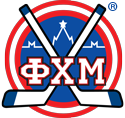                                                             Название соревнования________________                                                                     сезона  2019 / 2020 гг.	                                                                                                                                                             Логотип школы                                       Заявка  команды   «__________________»   20_____ г. р.                                       на  матч   «____»  ________________   20____ года.                                         Официальные   представители:       __________________                      ___________________________________                               подпись                                                                                         фамилия ,   инициалы          *Заявка   подаётся  в  раздевалку  судей  за  30  минут  до начала  матча  вместе  с          Карточками хоккеистов и Заявочным листом.  В фамилиях и именах  игроков          и тренеров печатается   буква  « Ё ».   Номер       игрокаФамилия     ИмяК/АПозицияЧисло,   месяц,             год   рожденияВр.Вр.Вр.Вр.Фамилия   ИмяОтчествоДолжностьГлавный  тренерТренерТренер